7th GRADE - UNIT 2 - SPORTS	Abaked: fırında pişirilmişcomfortable: rahatdifferent: farklıdraw: berabereexcited: heyecanlıfried: yağda pişirilmişgreat: harikagrilled: ızgarada pişirilmişimportant: önemlilate: geçreally: gerçektensame: aynıserious: ciddisimilar: benzerso hard: çok sıkıso: çok, bu yüzdensteamed: buharda pişirilmişsuccessful: başarılı	Bachieve: başarmakbeat: yenmekcycle: bisiklet sürmekdo exercise: egzersiz yapmakexercise: egzersiz yapmakgo jogging: koşuya gitmekgo on a diet: diyet yapmakgo running: koşuya gitmekhit the ball hard: topa sert vurmakhit: vurmakI'm kidding: şaka yapıyorumknow: bilmeklive: yaşamaklose: kaybetmek, yenilmekmeet friends: arkadaşlarla buluşmakplay well: iyi oynamakpractice: çalışmak, antreman yapmakride bike: bisiklet sürmekscore goal: gol atmakscore point: puan almak stay in bed: yatmakto be bad at: ... da kötü olmakto be good at: ...da iyi olmakto be interested in: ilgi duymak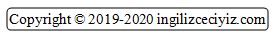 train hard: sıkı antreman yapmaktrain: eğitmek, antreman yapmakwake up early: erken kalkmakwin match: maçı kazanmakwin medals: madalya kazanmak	Ccareer: kariyerchampion: şampiyondifficult times: zor zamanlarequipment: malzemehealthy food: sağlıklı yiyecekindividual sport: bireysel sporlarindoor sports: salon sporlarıinjury: sakatlıkinterview: röportajjunk food: abur cubur yiyecekleg injury: bacak sakatlığımatch: maçmedal: madalyamuscular arms: kaslı kollarnational team: milli takımoutdoor sports: dışarıda oynanan sporlarpeople all over the world: tüm dünyadan insanlarplayer: oyuncuquestion: soruracket: raketserious injury: ciddi sakatlıkskating: patenspectator: seyircisteamed vegetables: buharda pişmiş sebzestrong body: güçlü vücutsuccess: başarıteam: takımFREQUENCY ADVERBS (SIKLIK ZARFLARI)never: asla, hiçhardly ever: neredeyse hiçrarely/seldom: nadirensometimes: bazenoften: sık sıkusually / generally: genelliklealways: her zaman---------------------------------------------------------once: bir kere		once a week: haftada bir keztwice: iki kere		twice a year: yılda iki kezthree times: üç kereby Okan GULTEKIN